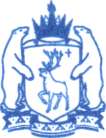 ДЕПАРТАМЕНТ ОБРАЗОВАНИЯЯМАЛО-НЕНЕЦКОГО АВТОНОМНОГО ОКРУГА 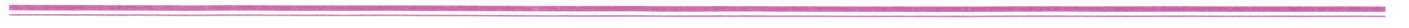 ПРИКАЗ30 мая 2016 г.                                             				                     №  747г. СалехардОб определении минимального количества баллов, свидетельствующих об освоении образовательных программ основного общего образования при проведении государственной итоговой аттестации в форме основного государственного экзамена и государственного выпускного экзамена в Ямало-Ненецком автономном округе в 2016 году В соответствии с пунктом 13 Порядка проведения государственной итоговой аттестации по образовательным программам основного общего образования, утвержденного приказом Минобрнауки России от 25 декабря 2013 года № 1394, приказываю:Определить, что минимальное количество баллов, свидетельствующих об освоении образовательных программ основного общего образования при проведении государственной итоговой аттестации в Ямало-Ненецком автономном округе в 2016 году, составляет: 1.1. В форме основного государственного экзамена: 1.1.1. По физике – 10 баллов;  1.1.2. По химии – 9 баллов;1.1.3. По биологии – 13 баллов;1.1.4. По географии – 12 баллов;1.1.5. По обществознанию – 15 баллов;1.1.6. По истории – 13 баллов;1.1.7. По литературе – 7 баллов;1.1.8. По информатике и информационно-коммуникационным технологиям – 5 баллов;1.1.9. По иностранному (английский, немецкий, французский, испанский) языку – 29 баллов.1.2. В форме государственного выпускного экзамена (письменная форма):1.2.1. По физике – 7 баллов;1.2.2. По химии – 7 баллов;1.2.3. По биологии – 9 баллов;1.2.4. По географии – 10 баллов;1.2.5. По обществознанию – 8 баллов;1.2.6. По истории – 12 баллов;1.2.7. По литературе – 6 баллов;1.2.8. По информатике и информационно-коммуникационным технологиям – 5 баллов;1.2.9. По иностранному (английский, немецкий, французский, испанский) языку – 11 баллов.Государственному казенному учреждению Ямало-Ненецкого автономного округа «Региональный центр оценки качества образования» (Весова Я.А.): При подготовке протоколов о результатах экзаменов по физике, обществознанию, химии, литературе, информатике и ИКТ, географии, истории, биологии, иностранным языкам (английский, немецкий, французский, испанский) при проведении государственной итоговой аттестации выпускников 9 классов образовательных организаций Ямало-Ненецкого автономного округа в 2016 году руководствоваться п.1 настоящего приказа;Осуществить перевод суммы первичных баллов за экзаменационные работы основного государственного экзамена и государственного выпускного экзамена в пятибалльную систему оценивания в соответствии с рекомендациями ФГБУ «Федеральный институт педагогических измерений» по использованию и интерпретации результатов выполнения экзаменационных работ.Рекомендовать руководителям органов местного самоуправления, осуществляющих управление в сфере образования, организовать информирование участников образовательного процесса о минимальном количестве баллов, свидетельствующих об освоении образовательных программ основного общего образования, установленных пунктом 1 настоящего приказа.  Контроль исполнения настоящего приказа возложить на первого заместителя директора департамента - начальника управления государственного контроля (надзора) в сфере образования Бойченко С.А.Заместитель Губернатора автономного округа,директор  департамента                                                                       И.К. Сидорова